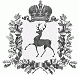 АДМИНИСТРАЦИЯРОЖЕНЦОВСКОГО СЕЛЬСОВЕТАШАРАНГСКОГО МУНИЦИПАЛЬНОГО РАЙОНАНИЖЕГОРОДСКОЙ ОБЛАСТИПОСТАНОВЛЕНИЕ10.08.2018										№ 31Об утверждении Перечня необходимых изменений и дополнений сведений государственного адресного реестра по результатам инвентаризации объектов адресации на территории Роженцовского сельсовета Шарангского муниципального района  Нижегородской областиВ соответствии с Федеральным законом от 28.12.2013 №443-ФЗ «О федеральной информационной адресной системе и о внесении изменений в Федеральный закон «Об общих принципах организации местного самоуправления в Российской Федерации»» и на основании постановления Администрации Роженцовского сельсовета  Шарангского муниципального района  от 10.02.2015г. № 03 «Об  утверждении правил присвоения, изменения и аннулирования адресов на территории  Роженцовского сельсовета», администрация Роженцовского сельсовета Шарангского муниципального района Нижегородской области постановляет:1.Утвердить Перечень необходимых изменений и дополнений сведений государственного адресного реестра по результатам инвентаризации объектов адресации на территории Роженцовского сельсовета Шарангского муниципального района Нижегородской области (Приложение 1).2. Внести изменения и дополнения в Федеральную Информационную Адресную Систему согласно утвержденному Перечню необходимых изменений и дополнений сведений государственного адресного реестра по результатам инвентаризации объектов адресации на территории Роженцовского сельсовета Шарангского муниципального района Нижегородской области3. Контроль за исполнением настоящего постановления оставляю за собой.Глава администрации							Л.А.КозловаПриложение 1Приложение 1Перечень необходимых изменений и дополнений сведений государственного адресного реестра по результатам инвентаризации объектов адресации на территории Роженцовского сельсовета Шарангского муниципального района Нижегородской областиПеречень необходимых изменений и дополнений сведений государственного адресного реестра по результатам инвентаризации объектов адресации на территории Роженцовского сельсовета Шарангского муниципального района Нижегородской областиПеречень необходимых изменений и дополнений сведений государственного адресного реестра по результатам инвентаризации объектов адресации на территории Роженцовского сельсовета Шарангского муниципального района Нижегородской областиПеречень необходимых изменений и дополнений сведений государственного адресного реестра по результатам инвентаризации объектов адресации на территории Роженцовского сельсовета Шарангского муниципального района Нижегородской областиПеречень необходимых изменений и дополнений сведений государственного адресного реестра по результатам инвентаризации объектов адресации на территории Роженцовского сельсовета Шарангского муниципального района Нижегородской областиПеречень необходимых изменений и дополнений сведений государственного адресного реестра по результатам инвентаризации объектов адресации на территории Роженцовского сельсовета Шарангского муниципального района Нижегородской областиПеречень необходимых изменений и дополнений сведений государственного адресного реестра по результатам инвентаризации объектов адресации на территории Роженцовского сельсовета Шарангского муниципального района Нижегородской областиПеречень необходимых изменений и дополнений сведений государственного адресного реестра по результатам инвентаризации объектов адресации на территории Роженцовского сельсовета Шарангского муниципального района Нижегородской областиКадастр. номерПлощадь ОНИндексРайонНас пунктДомКвартираОКАТО52:10:0100028:8539,90606851Шарангский р-нПоздеево д76102225682401752:10:0100028:8060,30606851Шарангский р-нПоздеево д76132225682401752:10:0100020:441488,00606851Шарангский р-нПоздеево д792225682401752:10:0100021:2832,10606851Шарангский р-нПосташ д392225682401852:10:0100021:2943,10606851Шарангский р-нПосташ д282225682401852:10:0100023:14627,70606851Шарангский р-нСвинцово д422225682401952:10:0100023:12640,00606851Шарангский р-нСвинцово д302225682401952:10:0100023:13645,60606851Шарангский р-нСвинцово д62225682401952:10:0100023:16653,90606851Шарангский р-нСвинцово д482225682401952:10:0100023:12331,40606851Шарангский р-нСвинцово д222225682401952:10:0100023:16525,20606851Шарангский р-нСвинцово д402225682401952:10:0100022:3033,10606851р-н. ШарангскийПосташ д192225682401852:10:0100028:9627,10606851р-н. ШарангскийПоздеево д472225682401752:10:0100022:3230,90606851Шарангский р-нПосташ д252225682401852:10:0100022:2732,40606851Шарангский р-нПосташ д82225682401852:10:0100022:3135,50606851Шарангский р-нПосташ д122225682401852:10:0100027:5351,10606851р-н. ШарангскийПоздеево д812225682401752:10:0100026:7029,50606851Шарангский р-нПоздеево д492225682401752:10:0100023:16451,90606851Шарангский р-нСвинцово д762225682401952:10:0100023:12235,50606851Шарангский р-нСвинцово д152225682401952:10:0100023:16851,10606851Шарангский р-нСвинцово д802225682401952:10:0100023:12132,80606851Шарангский р-нСвинцово д462225682401952:10:0100023:16337,30606851Шарангский р-нСвинцово д502225682401952:10:0100023:11542,50606851Шарангский р-нСвинцово д902225682401952:10:0100023:13044,40606851Шарангский р-нСвинцово д192225682401952:10:0100023:14943,00606851Шарангский р-нСвинцово д172225682401952:10:0100023:13147,20606851Шарангский р-нСвинцово д782225682401952:10:0100023:12942,40606851Шарангский р-нСвинцово д132225682401952:10:0100023:12541,40606851Шарангский р-нСвинцово д882225682401952:10:0100023:12089,90606851Шарангский р-нСвинцово д202225682401952:10:0100023:13741,70606851Шарангский р-нСвинцово д102225682401952:10:0100023:12843,20606851Шарангский р-нСвинцово д232225682401952:10:0100023:11645,70606851Шарангский р-нСвинцово д642225682401952:10:0100023:16235,00606851Шарангский р-нСвинцово д92225682401952:10:0100028:8239,50606851Шарангский р-нПоздеево д76122225682401752:10:0100023:12730,10606851Шарангский р-нСвинцово д182225682401952:10:0100028:74448,70606851Шарангский р-нПоздеево д802225682401752:10:0100028:6533,10606851Шарангский р-нПоздеево д282225682401752:10:0100028:7860,30606851Шарангский р-нПоздеево д7682225682401752:10:0100028:7539,50606851Шарангский р-нПоздеево д76162225682401752:10:0100026:5848,60606851Шарангский р-нПоздеево д602225682401752:10:0100026:7137,10606851Шарангский р-нПоздеево д552225682401752:10:0100028:5257,60606851Шарангский р-нПоздеево д542225682401752:10:0100028:5526,00606851Шарангский р-нПоздеево д722225682401752:10:0100027:3648,20606851Шарангский р-нПоздеево д12225682401752:10:0100027:3731,60606851Шарангский р-нПоздеево д252225682401752:10:0100027:4935,20606851Шарангский р-нПоздеево д192225682401752:10:0100027:3532,40606851Шарангский р-нПоздеево д132225682401752:10:0100027:4744,30606851Шарангский р-нПоздеево д152225682401752:10:0100023:16946,70606851Шарангский р-нСвинцово д7212225682401952:10:0100023:13243,00606851Шарангский р-нСвинцово дД.212225682401952:10:0100023:15140,40606851Шарангский р-нСвинцово д52225682401952:10:0100023:13566,70606851Шарангский р-нСвинцово д862225682401952:10:0100023:11849,30606851Шарангский р-нСвинцово д942225682401952:10:0100023:15939,90606851Шарангский р-нСвинцово д322225682401952:10:0100023:13450,90606851Шарангский р-нСвинцово д8422256824019